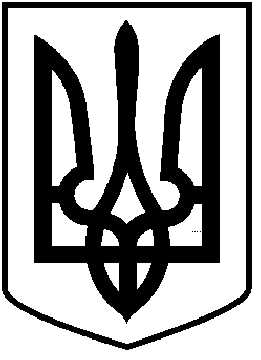 ЧОРТКІВСЬКА  МІСЬКА  РАДАСІМДЕСЯТ СЬОМА СЕСІЯ СЬОМОГО СКЛИКАННЯ                                                         РІШЕННЯ20 грудня 2019 року                                                                            №1699м. ЧортківПро затвердження  Програми по забезпеченнюпільгових  категорій  жителів  міста  Чорткова лікарськими  засобами   у  разі  амбулаторного лікування на 2020-2022 роки З метою, підвищення рівня соціального захисту пільгових категорій населення міста, поліпшення рівня забезпечення їх лікарськими засобами, відповідно до  постанови  Кабінету Міністрів України від 17.08.1998р. № 1303 «Про впорядкування безоплатного та пільгового відпуску  лікарських засобів за рецептами лікарів у разі амбулаторного лікування окремих груп населення та за певними категоріями захворювань» зі змінами, керуючись пунктом 22 частини 1 статті 26 Закону України «Про місцеве самоврядування в Україні», міська радаВИРІШИЛА:1.Затвердити Програму по  забезпеченню пільгових  категорій жителів міста  Чорткова лікарськими засобами  у разі амбулаторного лікування на 2020 рік (додається).2.Визначити  надавачем  послуг  по забезпеченню  пільгових категорій  жителів   міста  Чорткова лікарськими  засобами  на 2020 рік :                  2.1 Чортківську  обласну  комунальну  центральну  районну аптеку №143 ( крім інсуліну);            2.2 аптеку 3і 3. Головним розпорядником Програми визначити управління  соціального захисту населення, сім’ї  та праці  Чортківської  міської ради. 4.Фінансовому управлінню міської ради забезпечити фінансування Програми в межах коштів передбачених бюджетом міста. 5. Контроль за виконанням рішення покласти  на  постійну комісію міської ради з гуманітарних питань та соціального захисту населення.Міський голова                                                                Володимир ШМАТЬКО                                                      Додаток                                                                                  до рішення міської ради                                                                            від    грудня 2019 №                                                                    Програмапо забезпеченню пільгових категорій населення міста  Чорткова лікарськими засобами у разі   амбулаторного  лікуванняна 2020-2022 роки                                          І. ПАСПОРТ ПРОГРАМИ      2. Визначення проблеми, на розв’язання якої спрямована Програма.Право на охорону здоров’я є основним правом людини, закріпленим статтею 49 Конституції України. Надання медичної допомоги, яке включає доступність основних (життєво необхідних) лікарських засобів, є однією з головних передумов для реалізації цього права і відіграє провідну роль у галузі охорони здоров’я. На жаль, на сьогоднішній день, категорії осіб, які підпадають під повне або часткове забезпечення державою лікарськими засобами, не отримують належної медичної допомоги. Це призводить до збільшення рівня захворюваності та смертності серед населення  міста Чорткова..На обліку у КНП «ЦПМСД» Чортківської  районної ради  знаходиться значна кількість хворих, які потребують безперервного медикаментозного забезпечення та згідно Постанови Кабінету Міністрів України від 17.08.1998 № 1303 «Про впорядкування безоплатного та пільгового відпуску лікарських засобів за рецептами лікарів у разі амбулаторного лікування окремих груп населення та за певними категоріями захворювань» мають право на безплатний відпуск лікарських препаратів за рецептами лікарів у разі амбулаторного лікування Безоплатно і на пільгових умовах відпускаються лікарські засоби, зазначені у переліку лікарських засобів вітчизняного та іноземного виробництва, затвердженому Постановою Міністрів України від 5 вересня 1996 р. №1071 (ЗП України, 1996 р., №17, ст. 480), з урахуванням змін, які вносяться Міністерством охорони здоров’я за погодженням з Міністерством фінансів.                                                 3. Мета програми.       Метою Програми є забезпечення безоплатного або пільгового відпуску  аптечними  закладами лікарських засобів  в т.ч. інсуліну за рецептами лікарів у разі амбулаторного лікування пільгових категорій населення та за категоріями захворювань шляхом відшкодування їх вартості за рецептами лікарів. Виконання Програми спрямовано на розв’язання проблеми оптимального безоплатного або пільгового забезпечення лікарськими засобами хворих, які по життєвим показанням потребують постійного прийому ліків, за рецептами лікарів у разі амбулаторного лікування окремих груп  населення та за категоріями захворювань.                       4. Обґрунтування та доцільність програми.          Програма спрямована на розв’язання проблеми оптимального безоплатного або пільгового забезпечення лікарськими засобами хворих в т.ч на цукровий діабет, які по життєвим показанням потребують постійного прийому ліків, за рецептами лікарів у разі амбулаторного лікування окремих груп  населення та за категоріями захворювань. Своєчасне отримання ліків сприятиме попередженню загострення захворювань та ускладнень з боку інших органів та систем організму, задовільному,  повноцінному розвитку людини.                           5. Фінансове забезпечення програми.Фінансування заходів Програми здійснюється в установленому законодавством порядку, за рахунок коштів міського бюджету у межах наявних фінансових ресурсів передбачених на відповідні роки та інших джерел, не заборонених законодавством. Ресурсне забезпечення здійснюватиметься за рахунок коштів міського бюджету протягом 2020 – 2022 років .                                                                                                                 тис.грн  6.Завдання Програми Основним завданням Програми є:забезпечення пільгових категорій населення, що потребують амбулаторного медичного лікування, безоплатним чи пільговим відпуском лікарських засобів за рецептом лікаря ЗПСМ та педіатра; поліпшення стану здоров’я пільгових категорій населення.     7. Напрями діяльності та заходи ПрограмиГоловний напрям діяльності Програми – це здійснення заходів, спрямованих на забезпечення окремих груп населення за певними категоріями захворювань безоплатним та пільговим відпуском лікарських засобів за рецептами лікарів.(Перелік пільгових категорій населення наведений   в Додатку 1  до Програми).Орієнтовний перелік категорій захворювань у разі амбулаторного лікування, яких необхідно забезпечити безоплатними або пільговими медикаментами  згідно Додатку 2 до Програми.                       8.Очікувані результати виконання Програми Виконання Програми дасть змогу:       -  забезпечити потреби пільгової категорії населення  міста  в разі амбулаторного лікування медичними препаратами, що є життєво необхідними;       -  покращення стану здоров’я, даних категорій населення;       -  зменшення рівня захворювання та смертності.                    9.Координація та контроль за ходом виконання програмиБезпосередній контроль за виконанням заходів і завдань Програми здійснюють відповідальні виконавці, а за цільовим використанням коштів – головний розпорядник коштів.Відповідальні виконавці Програми та головний розпорядник коштів до 01 лютого 2021 року, 01 лютого 2022 року, 01 лютого 2023 року, готують та подають до міської ради узагальнену інформацію про стан виконання Програми.Секретар міської ради                                                                        Я. Дзиндра                                                                                                                          Додаток1 до Програми                                                       Перелік пільговихкатегорій населення та захворювання для забезпечення ліками   населення  безкоштовно та 50 % вартості Переліки захворювань пацієнтів, за якими, у разі амбулаторного лікування, здійснюється  безоплатний та пільговий відпуск лікарських засобів  за рецептами лікарів з наступним відшкодуванням за рахунок бюджетних коштів(згідно постанови Кабінету Міністрів України №1303 від 17.08.1998р.) 1. Онкологічні захворювання 2. Гематологічні захворювання3. Діабет (цукровий і нецукровий)4. Ревматизм5. Ревматоїдний артрит6. Пухирчатка7. Системний гострий вовчак8. Системні, хронічні, тяжкі захворювання шкіри9. Сифіліс10. Лепра11. Туберкульоз12. Аддісонова хвороба13. Гепатоцеребральна дистрофія14. Фенілкетонурія15. Шизофренія та епілепсія16. Психічні захворювання (інвалідам I та II груп, а також хворим, які працюють в лікувально-виробничих майстернях психоневрологічних і психіатричних закладів)17. Стан після операції протезування клапанів серця18. Гостра переміжна порфірія19. Муковісцидоз20. Тяжкі форми бруцельозу21. Дизентерія22. Гіпофізарний нанізм23. Стан після пересадки органів і тканин24. Бронхіальна астма25. Хвороба Бехтерєва26. Міостенія27. Міопатія28. Мозочкова атаксія Марі29. Хвороба Паркінсона30. Інфаркт міокарду (перші шість місяців)31. Дитячий церебральний параліч32. СНІД, ВІЧ-інфекція33. Післяопераційний гіпотиреоз, у тому числі з приводу раку щитовидної залози34. Гіпопаратиреоз35. Вроджена дисфункція кори наднирників 36. Цукровий діабет                                                   Додаток до  Міської програми                                                   по забезпеченню пільгових категорій населення                                                   міста Бровари лікарськими засобами                                                   та медичними виробами на 2019 рікПОРЯДОКповного або часткового відшкодування вартості лікарських засобів1. Цей порядок визначає механізм повного або часткового відшкодування вартості лікарських засобів суб’єктам господарювання,  які уклали Договір на повне або часткове відшкодування вартості лікарських засобів та проводять господарську діяльність на підставі ліцензії на провадження господарської діяльності з роздрібної торгівлі лікарськими засобами, розташованим  в м. Бровари, перелік яких визначається КНП БМР БМЦ ПМСД.2. Дія порядку поширюється на відшкодування вартості лікарських засобів групам  населення, у разі амбулаторного лікування яких лікарські засоби за рецептами відпускаються безоплатно або на пільгових умовах наведених в таблицях 1,2,3  Міської програми  по забезпеченню лікарськими засобами  та медичними виробами окремих категорій населення міста Бровари на 2019 рік.3. З метою раціонального використання бюджетних коштів ціни на лікарські засоби  за одиницю товару для відшкодування  повинні становити не більше 10 %  від закупівельної  ціни без урахування ПДВ.4. Рецепти на лікарські засоби виписуються лікарями КНП БМР БМЦ ПМСД.5. Лікарські засоби для відшкодування виписуються на рецептурних бланках форми №1. Рецепт, що виписується на рецептурному бланку форми №1, повинен бути оформлений згідно правил виписки рецептів відповідно до наказу  МОЗ України від 19.07.2005 року №360 «Про затвердження Правил виписування рецептів на лікарські засоби і вироби медичного призначення з аптек та їх структурних підрозділів, Інструкції про порядок зберігання, обліку та знищення рецептурних бланків»  та мати штамп "Вартість підлягає відшкодуванню".6. Медичні працівники, які мають право виписувати рецепти, є відповідальними за призначення хворому лікарських засобів та додержання правил виписування рецептів. Рецепти виписуються хворому за наявностівідповідних показань з обов’язковим записом про призначення лікарського засобу в медичній документації.7. Строк дії рецепту становить 30 календарних днів з моменту його видачі крім випадків, передбачених законодавством, та зберігається у суб’єкта господарювання протягом трьох років .8. Суб’єкт господарювання, який здійснює відпуск лікарських засобів за пільговими рецептами,  двічі на місяць складає реєстр відпущених лікарських засобів (далі - реєстр), в якому вказані пільгові категорії та рецепти до них. Стосовно кожного лікарського засобу зазначаються його торговельна назва, дозування та  форма випуску, номер та дата виписки рецепту, прізвище лікаря, що виписав рецепт, кількість відпущених упаковок, закупівельна ціна, відсоток націнки, роздрібна ціна, сума, що підлягає відшкодуванню за звітний період.9. Суб’єкт господарювання відповідно до реєстру складає акт виконаних робіт, в якому зазначається період, за який відпущені лікарські засоби, сума до відшкодування без ПДВ, ПДВ, загальна сума до відшкодування.10. Відшкодування суб’єкту господарювання зазначеної в акті суми розпорядник коштів перераховує в п’ятнадцятиденний термін з дня отримання звіту (згідно умов договору).Керуючий справами виконкому                                             К.ВКузнєцов1.Ініціатор розроблення програмиВиконавчий комітет Чортківської міської ради2.Підстава для розроблення програмиПостанова Кабінету Міністрів України від 17.08.1998 р. № 1303 “ Про впорядкування безоплатного та пільгового відпуску лікарських засобів за рецептами окремих груп населення та за певними категоріями захворювань», Наказ  Міністерства охорони здоров’я від 19.07.2005 року №360  «Про затвердження Правил виписування рецептів та вимог-замовлень на лікарські засоби і вироби медичного призначення, Порядку відпуску лікарських засобів і виробів медичного призначення з аптек та їх структурних підрозділів.3.Розробник програмиУправління соціального захисту населення та праці міської ради4.Співрозробники програми КП «Центр первинної медико-санітарної допомоги»  Чортківської районної ради5.Головний розпорядник коштівУправління соціального захисту населення та праці міської ради6.Учасники програмиУправління соціального захисту населення та праці, КП « Центр первинної медико-санітарної допомоги»  Чортківської районної ради, аптеки7.Термін реалізації програми2020 -2022ррЗагальний обсяг фінансових ресурсів, необхідних для реалізації програми, всього,   у тому числі:              4500 тис.грн8.коштів місцевого бюджету                4500  тис.грнОбсяг фінансування202020212022ВСЬОГО Міський бюджет1500150015004500Інші джерела---№ п/пПільгові категорії населенняІГрупи населення, у разі амбулаторного лікування яких лікарські засоби за рецептами лікарів відпускаються безкоштовно (100 %).1)Незалежно від розміру середньомісячного сукупного доходу їх сім'ї:1.1діти віком до трьох років;1.2.учасники бойових дій, особи з інвалідністю внаслідок війни, постраждалі учасники Революції Гідності та особи, на яких поширюється дія Закону України "Про статус ветеранів війни, гарантії їх соціального захисту"”.1.3.особи, які постраждали внаслідок Чорнобильської катастрофи і віднесені до категорій 1 та 2 відповідно до Закону України "Про статус і соціальний захист громадян, які постраждали внаслідок Чорнобильської катастрофи";1.4.неповнолітні діти померлих громадян, віднесених до категорій 1 та 2, смерть яких пов'язана з Чорнобильською катастрофою, відповідно до Закону України "Про статус і соціальний захист громадян, які постраждали внаслідок Чорнобильської катастрофи"1.5.дівчата-підлітки і жінки з протипоказаннями вагітності, а також жінки, які постраждали внаслідок Чорнобильської катастрофи (засоби контрацепції - гормональні препарати);1.6.пенсіонери, які отримують пенсію за віком або у зв'язку з втратою годувальника (крім осіб, які отримують пенсію на дітей у зв'язку з втратою годувальника), якщо зазначені особи одержують пенсію в розмірі, що не перевищує мінімальний розмір пенсії;1.7.особи з інвалідністю, які отримують пенсію за віком, по інвалідності або у зв'язку з втратою годувальника (крім осіб, які отримують пенсію на дітей у зв'язку з втратою годувальника), якщо зазначені особи одержують пенсію в розмірі, що не перевищує мінімальний розмір пенсії, відповідно до Закону України "Про основи соціальної захищеності осіб з інвалідністю в Україні";1.8.особи з інвалідністю та особи, які отримують державну соціальну допомогу, призначену замість пенсії, відповідно до Закону України "Про основи соціальної захищеності осіб з інвалідністю в Україні"1.9діти з інвалідністю відповідно до Закону України "Про основи соціальної захищеності осіб з інвалідністю в Україні"1.9діти з інвалідністю відповідно до Закону України "Про основи соціальної захищеності осіб з інвалідністю в Україні"1.10ветерани військової служби, ветерани органів внутрішніх справ, ветерани податкової міліції, ветерани державної пожежної охорони, ветерани Державної кримінально-виконавчої служби, ветерани служби цивільного захисту, ветерани Державної служби спеціального зв'язку та захисту інформації відповідно до Закону України "Про статус ветеранів військової служби, ветеранів органів внутрішніх справ і деяких інших осіб та їх соціальний захист"2) Якщо розмір середньомісячного сукупного доходу сім'ї в розрахунку на одну особу за попередні шість місяців не перевищує величини доходу, який дає право на податкову соціальну пільгу:2.1діти з багатодітних сімей відповідно до Закону України "Про охорону дитинства";2.2особи, які постраждали внаслідок Чорнобильської катастрофи і віднесені до категорії 3 відповідно до Закону України "Про статус і соціальний захист громадян, які постраждали внаслідок Чорнобильської катастрофи";2.3.учасники війни, особи, які мають особливі заслуги перед Батьківщиною;2.4жертви нацистських переслідувань відповідно до Закону України "Про жертви нацистських переслідувань"2.5дружини (чоловіки) померлих жертв нацистських переслідувань, визнаних за життяособами з інвалідністю від загального захворювання, трудового каліцтва та з інших причин, які не одружилися вдруге, відповідно до Закону України "Про жертви нацистських переслідувань"2.6особи, які мають особливі трудові заслуги перед Батьківщиною, відповідно до Закону України "Про основні засади соціального захисту ветеранів праці та інших громадян похилого віку в Україні"2.7неповнолітні діти померлих громадян з числа учасників ліквідації наслідків аварії на Чорнобильській АЕС, віднесених до категорії 3, смерть яких пов'язана з Чорнобильською катастрофою, відповідно до Закону України "Про статус і соціальний захист громадян, які постраждали внаслідок Чорнобильської катастрофи"2.8особи, які працювали з моменту аварії на Чорнобильській АЕС до 1 липня 1986 р. не менше 14 календарних днів або не менше трьох місяців протягом 1986 - 1987 років за межами зони відчуження на роботах з особливо шкідливими умовами праці (за радіаційним фактором), пов'язаними з ліквідацією наслідків Чорнобильської катастрофи, що виконувалися за урядовими завданнями.ІІ.Групи населення, при амбулаторному лікуванні яких лікарські засоби за рецептами лікарів відпускаються з оплатою 50 % їх вартості:1.діти віком від трьох до шести років;2.особи з інвалідністю I і II груп відповідно до Закону України "Про основи соціальної захищеності осіб з інвалідністю в Україні";3.депортовані особи, які досягли пенсійного віку або є особами з інвалідністю, відповідно до Закону України "Про відновлення прав осіб, депортованих за національною ознакою"4.реабілітовані особи, які стали особами з інвалідністю внаслідок репресій або є пенсіонерами, відповідно до Закону України "Про реабілітацію жертв політичних репресій на Україні";5.почесні донори України відповідно до Закону України "Про донорство крові та її компонентів" і громадяни України, нагороджені нагрудним знаком "Почесний донор СРСР", відповідно до Постанови Верховної Ради України від 23 червня 1995 р. N 240/95-ВР "Про введення в дію Закону України "Про донорство крові та її компонентів"